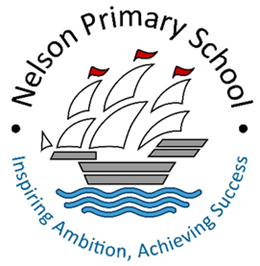 Weekly Home Learning TasksYear 2W/C: 04.05.20Tick off the activities as you go along.  There are other optional activities available on our school website under the home learning section. MondayTuesdayWednesdayThursdayFriday SPAGSpelling:Grammar:Learn these spellings. Write a sentence with each word.*am dam ham jam ram yam Sam Pam **tide wide bike time wise size pipe inside  ***beating boiling coaching floating preaching reading teaching thinking Learn these spellings. Write a sentence with each word.*an can fan man pan ran van Dan **smile while chime crime shine fire drive prize  ***amazed closed smiled baked hoped used stated baked  Different types of sentences.Use the different types of sentences power point. Statements- see Page 4.Make your very own statement cards for the class.Different types of sentences.Use the different types of sentences power point.Questions- seePage 5.Make your very own question cards for the class.Different types of sentences.Use the different types of sentences power point.Commands –seePage 6. Make your very own command cards for the class.Challenge: Create a quiz of the different types of sentences including exclamations for the class. Try and create your own power point quiz.ReadingRWIRead your book to an adult for 20 minutes.  Log it into your reading record book. Focus: Read fluently.
Reading Comprehension: Super hero Joey.If you are in RwI please see the Rwi plan timetable schedule attached and watch the Rwi lessons.Read your book to an adult for 20 minutes.  Log it into your reading record book. Focus: Read with expression.If you are in RwI please see the  Rwi plan timetable schedule  attached and watch the Rwi lessons.Read your book to an adult for 20 minutes.  Log it into your reading record book. Focus: Read fluently and with expression.
Reading Comprehension:  Problem solved.Also try the activities attached to this.If you are in RwI please see the Rwi plan timetable schedule attached and watch the Rwi lessons.Read your book to an adult for 20 minutes.   Log it into your reading record book. 
Focus: Read with expression and volume.If you are in RwI please see the Rwi plan timetable schedule attached and watch the Rwi lessons.Read your book to an adult for 20 minutes. Log it into your reading record book.Focus: Read fluently with intonation, volume and expression.If you are in RwI please see the Rwi plan timetable  schedule attached and watch the Rwi lessons.Writing:PoemPandora’s BoxSee Magical Teaching box attached.Pandora’s Box…★ Read Pandora’s Box ★ Do some activities during the story* ★ Sketch and label Zeus ★ Answer questions about the story.See Magical Teaching box attached.Pandora’s Box… ★ Explore alphabetical order with Apollo ★ Match words to their meanings and write sentences See Magical Teaching box attached.Pandora’s Box…★ Explore apostrophesSee Magical Teaching box attached.Pandora’s Box…★ Read The Magic Box poem ★ Make a magic boxSee Magical Teaching box attached.Pandora’s Box…★ Write a magic box poemMathsMathletics and Purplemash: see tasks setand Use your times table booklet.Learn your 2 times table. Or play moon maths x2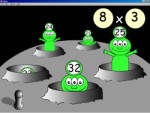 http://www.primaryresources.co.uk/online/online_downloads.htmMathletics and Purplemash: see tasks setand Use your times table booklet. Practise your 5 times table.Or play moon maths x5Mathletics and purplemash: see tasks set and Use your times table booklet.Practise your 10 times table. Or play moon maths x10Mathletics and purplemash: see tasks setand Use your times table booklet.Practise your 3 times table. Or play moon maths x3Mathletics and purplemash: see tasks setand Use your times table booklet.Practise your 4 times table. Or play moon maths x4L.C.CScience:Animals including humans Does an apple a day keep the doctor away?Discuss with your family. Write your final answer and reason why on a post it note and stick on a family notice board.Watch clips of Christine Ohuruoguand Ade Adepitan in action. Talk about their special skills. See links below.What do I need to be healthy? What do all humans and animals need to survive?Create a mind map.Choose a pet that you would like to look after.Use the internet, books, leaflets…Research and find out what your pet needs to survive. Make notes. Create a fact file, leaflet, poster or mini book on how to look after your pet..P.E.Sport England- Stay active and healthy campaign. Join the campaign to stay in, work out, and keep active during lockdown.  Launching 27.04.20PE with Joe the body coach. Workouts at home. See link below  Do the Shrek kids dance class with Strictly’s Oti Mabuse & Marius Iepure.www.youtube.com/watch?v=Btxws8qvYAAMusicTry: Myleen’s Music Klass Youtube.  link below. Choose:Basic Rhythms.Log into: YUMU (Charanga): https://charanga.com/yumuYear 2 unit: Friendship Song. Try this.P.S.H.E and REWhat’s Fair?What makes Me, Me?What’s fair?  BBC: Teach, Class clip: What’s fair?What Makes Me, Me?Watch the short film. Discuss and answer the questions at the end of each part.See link below.RERamadan:What is it like fasting for Ramadan?Watch CBBC Newsround. See link below.www.bbc.co.uk/newsround/44327653Other activitiesPlant an apple seed or sow some seeds: bean, cress, radish, lettuce, beetroot, peppers, onions…. Observe, remember to water it and take care of it. Keep a diary of observations. Create a vegetable, fruit, herb garden or patio/window sill area.Help your parents with some chores, tidy up, de clutter your room, fold your clothes, do the washing, make a sandwich. Help prepare a family meal with an adult and remember to tidy up afterwards.Keep a food diary or picture diary of the food that you eat during the week. Remember to log in food intake and times for each day. Think about the different food types and healthy eating!Take photos of the activities that you do this week and create a photo album.                                Next week: all about teeth and healthy eating!                LINKS:   Music: https://www.youtube.com/channel/UCQh2wgJ5tOrixYBn6jFXsXQ Mathletics - https://login.mathletics.com/ PSHE- www.bbc.co.uk/teach/class-clips-video/pshe-ks1-ks2-what-is-fair/zh98qp3Science:https://www.youtube.com/watch?v=ulNwus-_DUE Christine Ohuruogu My Rio Summer highlights The best moments from the 2016 Summer Olympic Games.https://www.youtube.com/watch?v=jj4MYDzWw2U   Ade Adepitan And from London, we meet the face of the 2012 Paralympics. Ade Adepitan is a TV star and Paralympic hero. PE: https://www.sportengland.org/stayinworkout Joe Wicks;:www.youtube.com/channel/UCAxW1XT0iEJo0TYlRfn6rYQPlant an apple seed or sow some seeds: bean, cress, radish, lettuce, beetroot, peppers, onions…. Observe, remember to water it and take care of it. Keep a diary of observations. Create a vegetable, fruit, herb garden or patio/window sill area.Help your parents with some chores, tidy up, de clutter your room, fold your clothes, do the washing, make a sandwich. Help prepare a family meal with an adult and remember to tidy up afterwards.Keep a food diary or picture diary of the food that you eat during the week. Remember to log in food intake and times for each day. Think about the different food types and healthy eating!Take photos of the activities that you do this week and create a photo album.                                Next week: all about teeth and healthy eating!                LINKS:   Music: https://www.youtube.com/channel/UCQh2wgJ5tOrixYBn6jFXsXQ Mathletics - https://login.mathletics.com/ PSHE- www.bbc.co.uk/teach/class-clips-video/pshe-ks1-ks2-what-is-fair/zh98qp3Science:https://www.youtube.com/watch?v=ulNwus-_DUE Christine Ohuruogu My Rio Summer highlights The best moments from the 2016 Summer Olympic Games.https://www.youtube.com/watch?v=jj4MYDzWw2U   Ade Adepitan And from London, we meet the face of the 2012 Paralympics. Ade Adepitan is a TV star and Paralympic hero. PE: https://www.sportengland.org/stayinworkout Joe Wicks;:www.youtube.com/channel/UCAxW1XT0iEJo0TYlRfn6rYQPlant an apple seed or sow some seeds: bean, cress, radish, lettuce, beetroot, peppers, onions…. Observe, remember to water it and take care of it. Keep a diary of observations. Create a vegetable, fruit, herb garden or patio/window sill area.Help your parents with some chores, tidy up, de clutter your room, fold your clothes, do the washing, make a sandwich. Help prepare a family meal with an adult and remember to tidy up afterwards.Keep a food diary or picture diary of the food that you eat during the week. Remember to log in food intake and times for each day. Think about the different food types and healthy eating!Take photos of the activities that you do this week and create a photo album.                                Next week: all about teeth and healthy eating!                LINKS:   Music: https://www.youtube.com/channel/UCQh2wgJ5tOrixYBn6jFXsXQ Mathletics - https://login.mathletics.com/ PSHE- www.bbc.co.uk/teach/class-clips-video/pshe-ks1-ks2-what-is-fair/zh98qp3Science:https://www.youtube.com/watch?v=ulNwus-_DUE Christine Ohuruogu My Rio Summer highlights The best moments from the 2016 Summer Olympic Games.https://www.youtube.com/watch?v=jj4MYDzWw2U   Ade Adepitan And from London, we meet the face of the 2012 Paralympics. Ade Adepitan is a TV star and Paralympic hero. PE: https://www.sportengland.org/stayinworkout Joe Wicks;:www.youtube.com/channel/UCAxW1XT0iEJo0TYlRfn6rYQPlant an apple seed or sow some seeds: bean, cress, radish, lettuce, beetroot, peppers, onions…. Observe, remember to water it and take care of it. Keep a diary of observations. Create a vegetable, fruit, herb garden or patio/window sill area.Help your parents with some chores, tidy up, de clutter your room, fold your clothes, do the washing, make a sandwich. Help prepare a family meal with an adult and remember to tidy up afterwards.Keep a food diary or picture diary of the food that you eat during the week. Remember to log in food intake and times for each day. Think about the different food types and healthy eating!Take photos of the activities that you do this week and create a photo album.                                Next week: all about teeth and healthy eating!                LINKS:   Music: https://www.youtube.com/channel/UCQh2wgJ5tOrixYBn6jFXsXQ Mathletics - https://login.mathletics.com/ PSHE- www.bbc.co.uk/teach/class-clips-video/pshe-ks1-ks2-what-is-fair/zh98qp3Science:https://www.youtube.com/watch?v=ulNwus-_DUE Christine Ohuruogu My Rio Summer highlights The best moments from the 2016 Summer Olympic Games.https://www.youtube.com/watch?v=jj4MYDzWw2U   Ade Adepitan And from London, we meet the face of the 2012 Paralympics. Ade Adepitan is a TV star and Paralympic hero. PE: https://www.sportengland.org/stayinworkout Joe Wicks;:www.youtube.com/channel/UCAxW1XT0iEJo0TYlRfn6rYQPlant an apple seed or sow some seeds: bean, cress, radish, lettuce, beetroot, peppers, onions…. Observe, remember to water it and take care of it. Keep a diary of observations. Create a vegetable, fruit, herb garden or patio/window sill area.Help your parents with some chores, tidy up, de clutter your room, fold your clothes, do the washing, make a sandwich. Help prepare a family meal with an adult and remember to tidy up afterwards.Keep a food diary or picture diary of the food that you eat during the week. Remember to log in food intake and times for each day. Think about the different food types and healthy eating!Take photos of the activities that you do this week and create a photo album.                                Next week: all about teeth and healthy eating!                LINKS:   Music: https://www.youtube.com/channel/UCQh2wgJ5tOrixYBn6jFXsXQ Mathletics - https://login.mathletics.com/ PSHE- www.bbc.co.uk/teach/class-clips-video/pshe-ks1-ks2-what-is-fair/zh98qp3Science:https://www.youtube.com/watch?v=ulNwus-_DUE Christine Ohuruogu My Rio Summer highlights The best moments from the 2016 Summer Olympic Games.https://www.youtube.com/watch?v=jj4MYDzWw2U   Ade Adepitan And from London, we meet the face of the 2012 Paralympics. Ade Adepitan is a TV star and Paralympic hero. PE: https://www.sportengland.org/stayinworkout Joe Wicks;:www.youtube.com/channel/UCAxW1XT0iEJo0TYlRfn6rYQ